Home LearningSt. Wilfrid’s Catholic Primary SchoolReceptionWeek 3 (Spring Term)Week beginning: 18th January 2021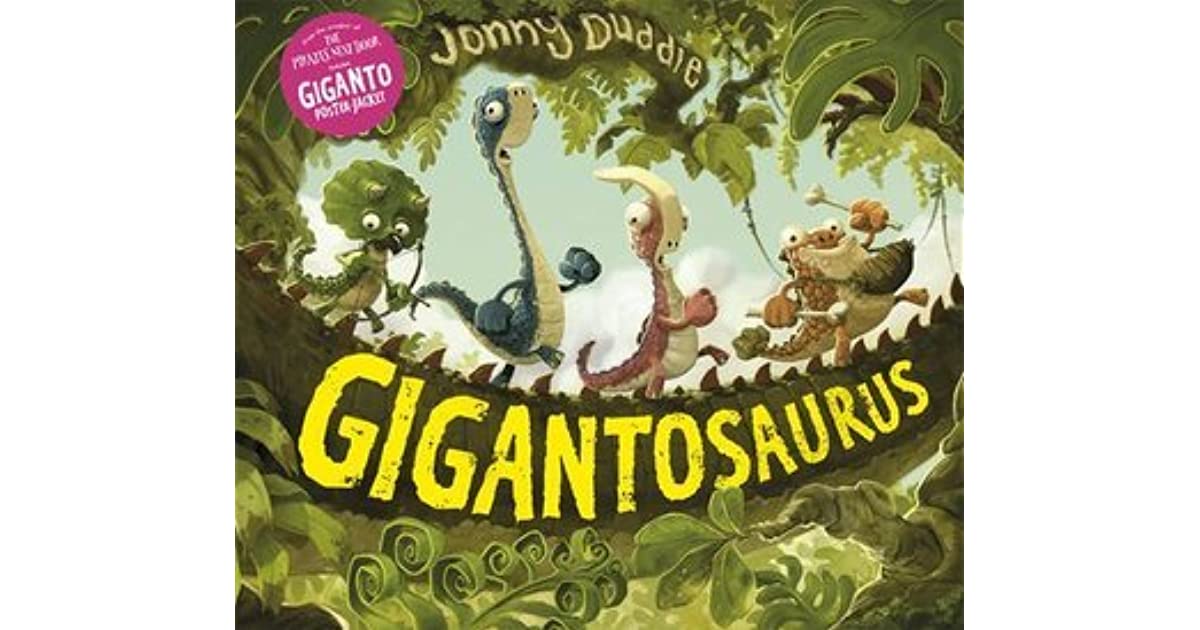 These weekly home learning documents will be on the school website and uploaded to SeeSaw with videos from Miss Dooner, additional guidance, and further activities for children to follow each week so make sure you are logging in daily.This is the suggested timetable for the week.Monday (am)LiteracyLast week, we started to learn about different types of dinosaurs, their names and their features.Look at the Powerpoint to remind yourself of some of the names and features of some dinosaurs. (This will be uploaded to Seesaw or you can access here)https://www.twinkl.co.uk/resource/t-t-28312-dinosaurs-what-am-i-interactive-powerpoint-gameActivity 1This week, we are going to create our own dinosaur! Can you draw a new dinosaur of your own? Think about its features. Does it have spikes? A long or short tail? Is your dinosaur a herbivore or carnivore? How many legs does your dinosaur walk on? How does it move around?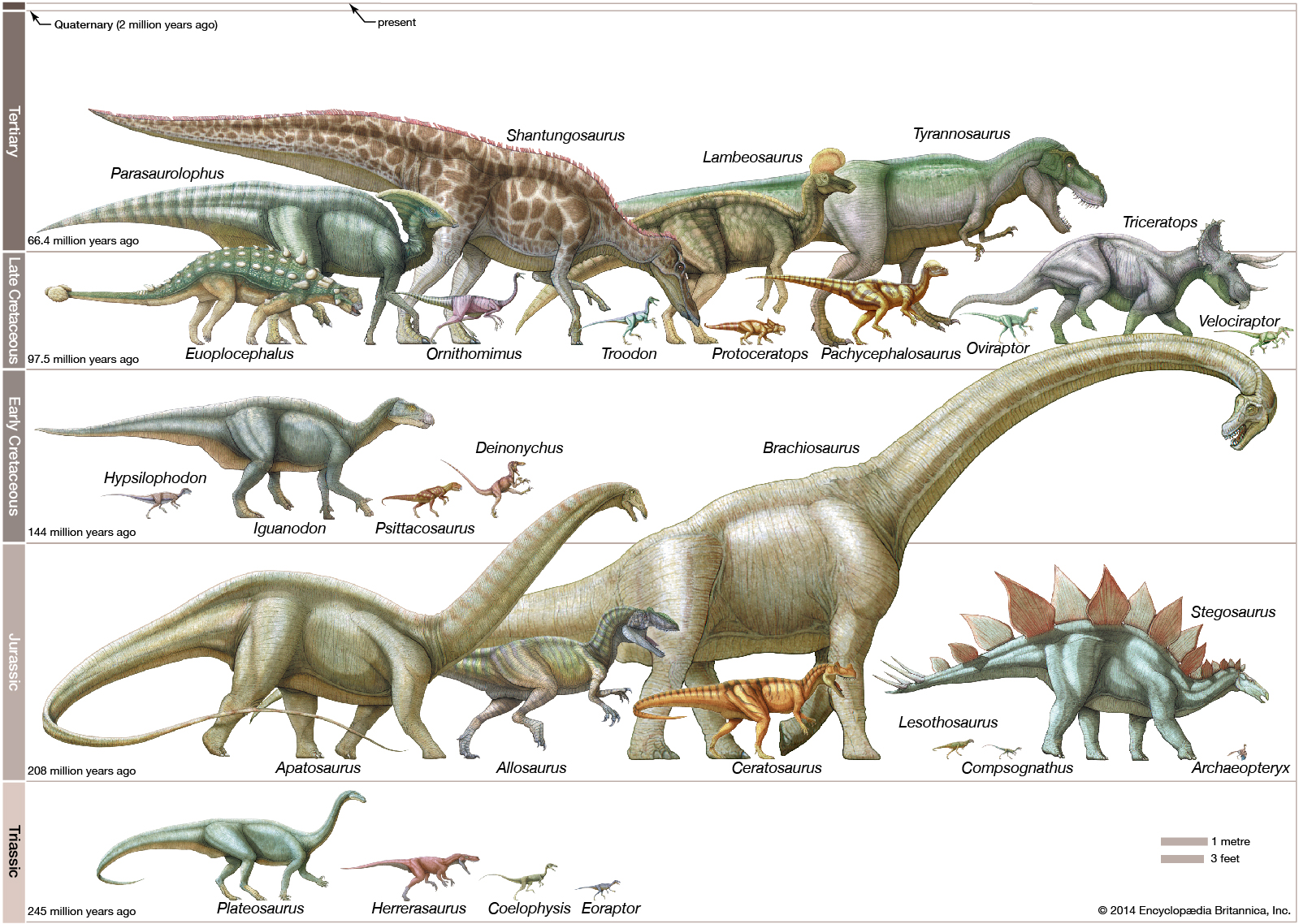 Draw a picture of your dinosaur and label its features by writing words and phrases. Monday (am)PhonicsWe are practising reading sounds we have learnt so far, and learning a tricky word!Lesson 46 - ReceptionMonday (pm)PSED/SCARF time 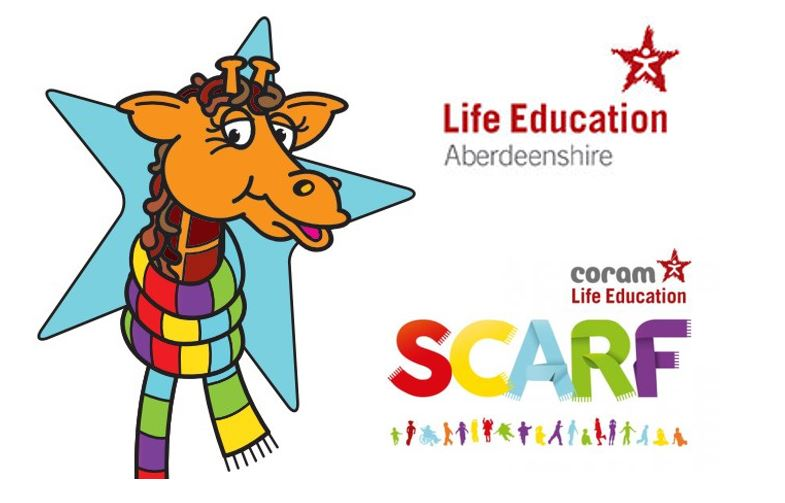 Read the story ‘Harold Shares his Scarf’Think about;Why were Harold’s friends sad when he first saw them? (Each one of them was sad because someone had said something unkind about them).What did Harold say to help them feel happier?Can you create a story map for Harold’s story? Who did Harold meet first? Who did he meet next? What happened at the end?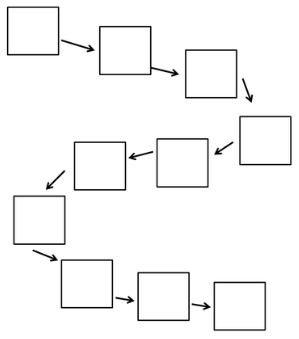 Tuesday (am)LiteracyYesterday, you drew a picture of a new dinosaur. Today you are going to write a little bit about your dinosaur. Write the sentences on the lines in your home learning book underneath your picture.Activity 1Just like in the Powerpoint yesterday, can you write some clues describing your dinosaur. You clues can start with ‘I am...’ or ‘I have...’, then you can complete it with your own information.For example;I have a long neck.I am a herbivore.Activity 2Last week, we looked at some dinosaur names, and learnt about how their names can tell us some information about them. This link will help you find out more about the names of dinosaurs if you need it.https://www.kids-dinosaurs.com/dinosaur-names.htmlCan think about what the name of your dinosaur will be? Use post-its or pieces of paper to build your name like we did last week.Choose the end of your dinosaur name. Remember, saurus = lizard, tops = face, odon = tooth.Choose the middle of your dinosaur name. A lot of dinosaur names have ‘o’ or ‘a’ but you can choose something different if you want to.Think of the beginning of your dinosaur name. Try and think of a word that will give us some information about your dinosaur name.Once you have built your name, write it above your dinosaur picture. Tuesday (am)PhonicsWe are practising reading sounds we have learnt so far, and learning a tricky word!Lesson 47 - ReceptionTuesday (pm)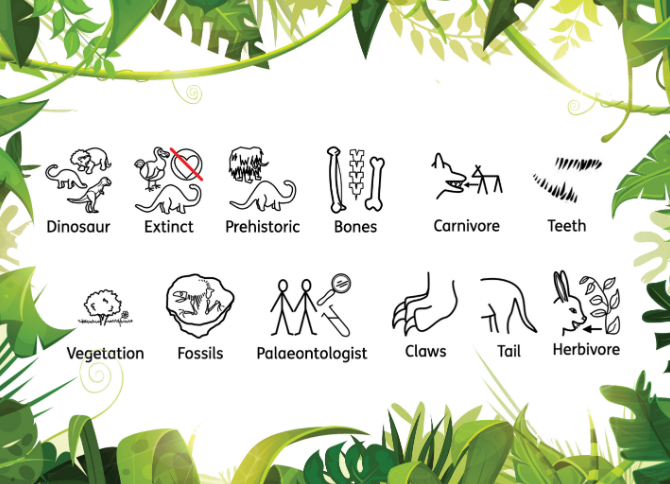 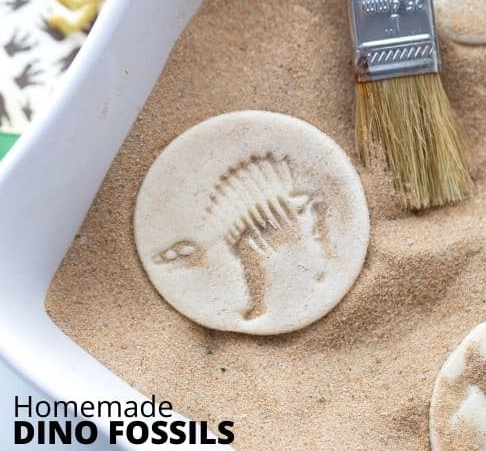 We are going to carry on with our dinosaur research we started last week and answer the question, ‘How do we know what dinosaurs looked like?’The Powerpoint and lesson will be posted on Seesaw on Tuesday afternoon.Here is the follow up activity;https://littlebinsforlittlehands.com/salt-dough-fossils/Wednesday (am)MathsFollow the link this week’s lessons.https://whiterosemaths.com/homelearning/early-years/alive-in-5-week-1/We are going to look at Sessions 1 and 2 today!Here are the follow up activities;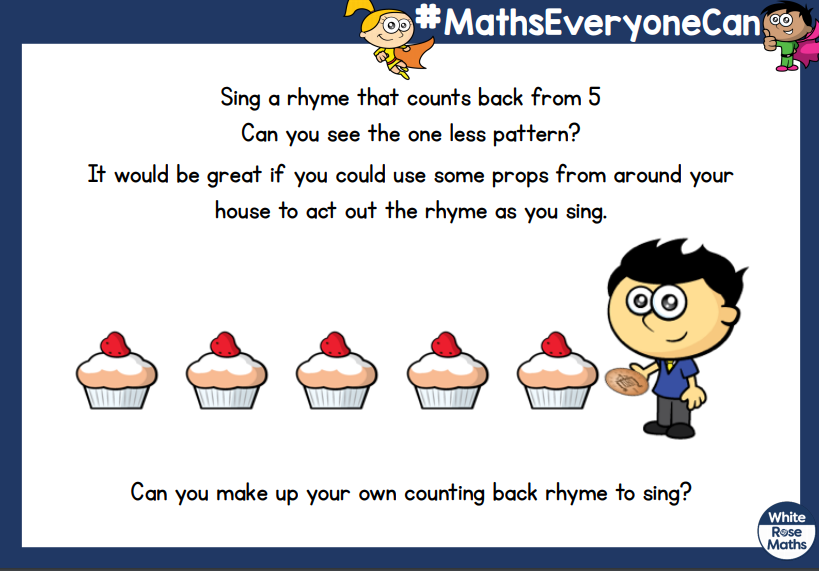 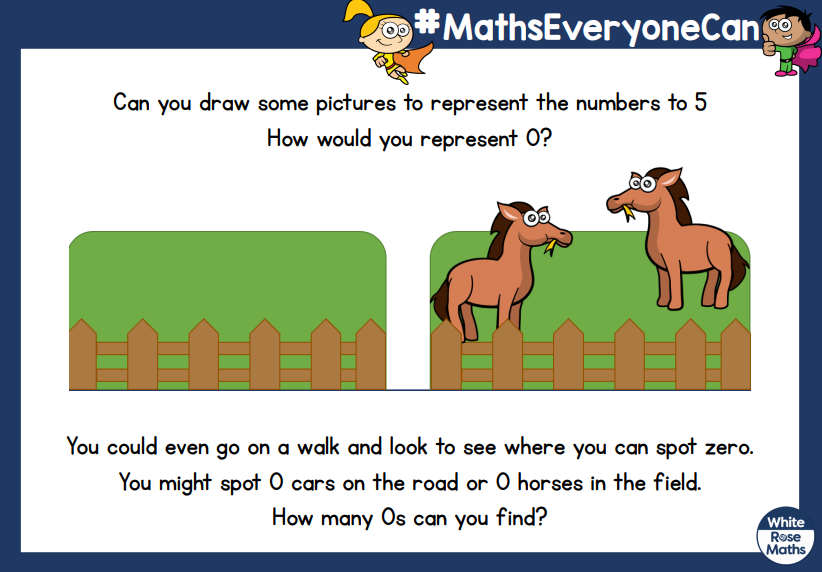 Wednesday (am)PhonicsWe are practising reading sounds we have learnt so far, and learning a tricky word!Lesson 48 - ReceptionWednesday (pm)P.E (Gross Motor Skills Practise)Kids Yoga with Dinosaurs | Cosmic KidsFine Motor Skills PractiseWe are going to practise our scissor skills this week. The videos will be posted on Seesaw, but you here is an alternative video you can also use!Kindergarten Cutting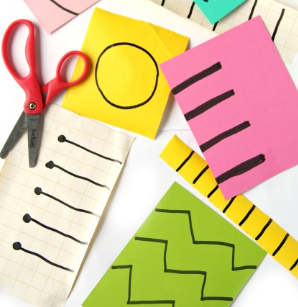 Thursday (am)MathsFollow the link for link this week’s lessons.https://whiterosemaths.com/homelearning/early-years/light-and-dark-week-3/We are going to look at Sessions 3, 4 and 5!Here are the follow up activities;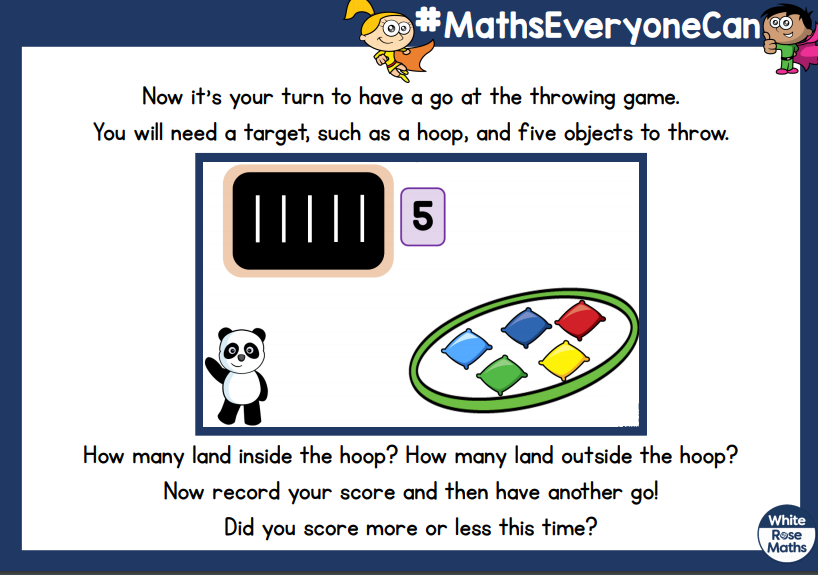 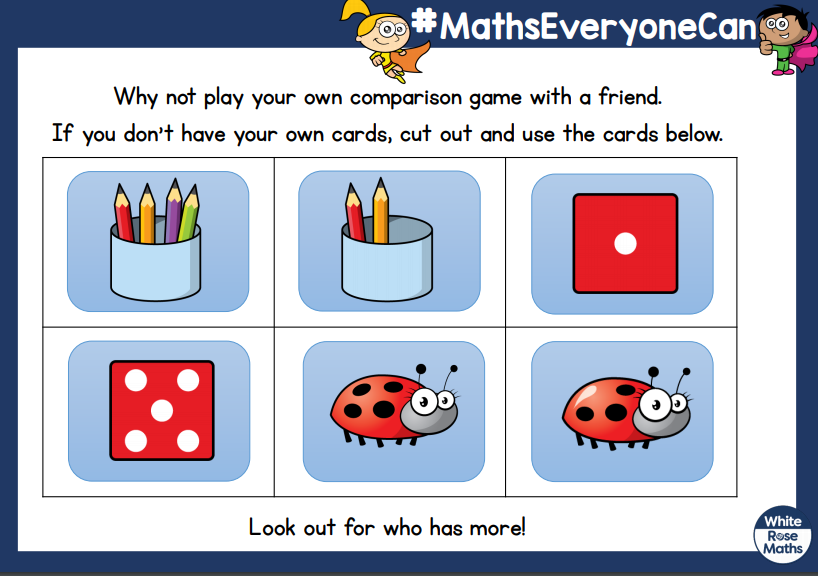 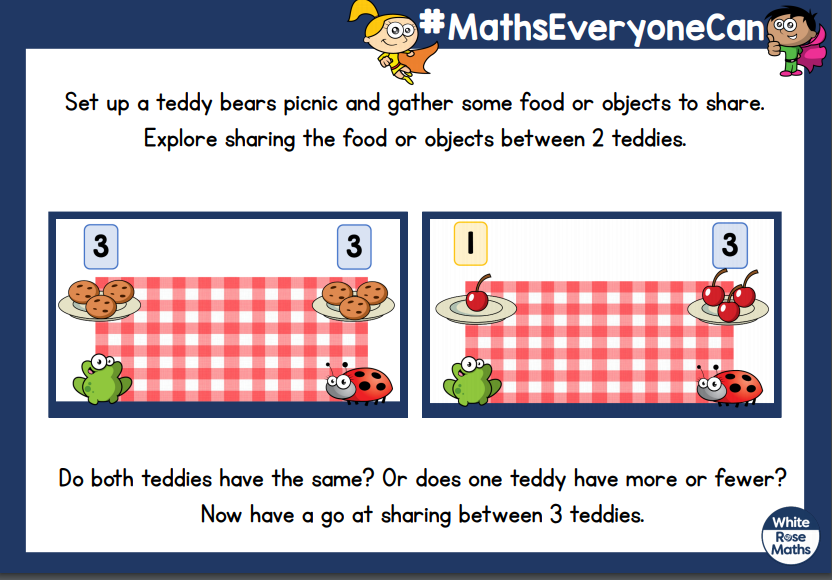 Thursday (am)PhonicsWe are practising reading sounds we have learnt so far, and learning a tricky word!Lesson 49 - ReceptionThursday (pm)MusicFollow the link for this week’s music lesson;https://classroom.thenational.academy/lessons/sitting-on-the-bus-c4t64dFriday (am)Religious EducationOur R.E topic is Celebrating.Activity 1We are all part of a school family. Can you draw a picture of the children and adults in our school family? What are your favourite things to do with them?Activity 2Do you know what a parish is? All of children and families you meet at school and Church are part of St. Wilfrid’s parish. Do you know where St. Wilfrid’s Church is? Is there another Church you go to, or near your house?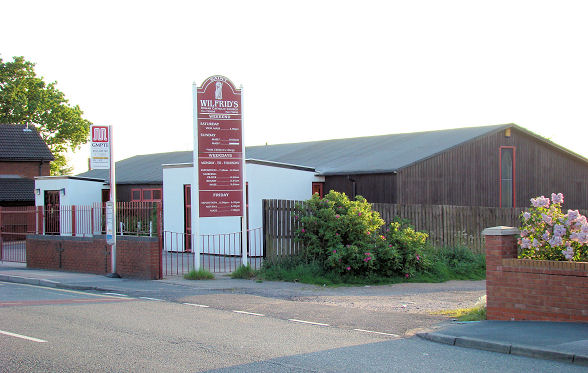 When we go to Church, we are part of a celebration. Have you been to a mass at a Church? Have you been to a Baptism? Or a wedding?Look at these pictures. What is happening?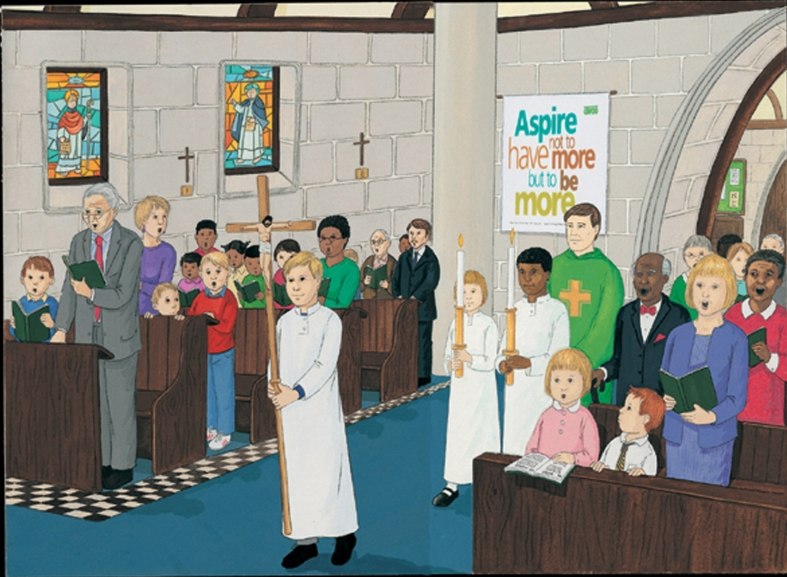 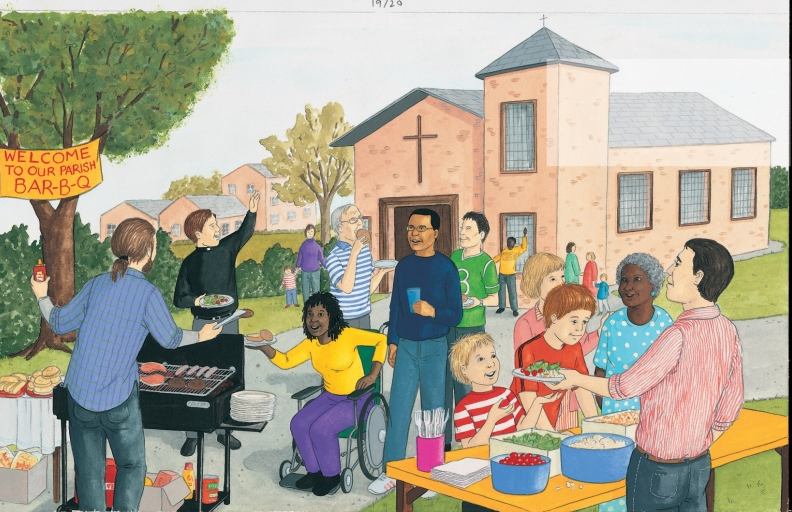 See if you can spot …the priest, crucifix, benches, hymn books, stained glass windows, baptismal font, altar, lectern and the notice boardFriday (am)PhonicsWe are going to review what we have learnt this week;Lesson 50 - ReceptionFriday (pm)Expressive Arts & DesignOn Tuesday, you created your own dinosaur. Can you make a model of your dinosaur. In school, we are going to use modelling clay to make our dinosaurs but you could use play dough or salt dough. You may be able to use tools such as a rolling pin or knife (with adult supervision!) to help you!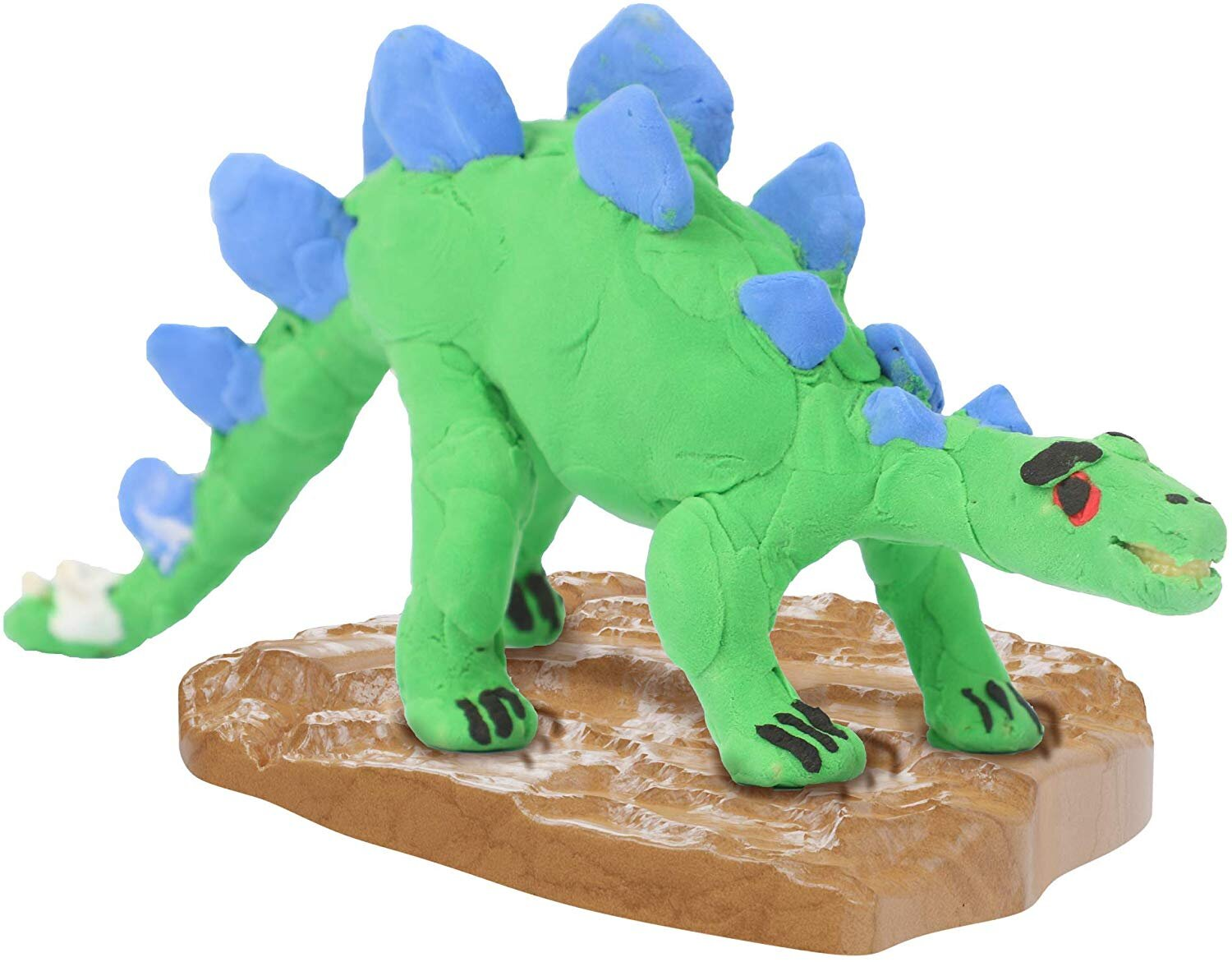 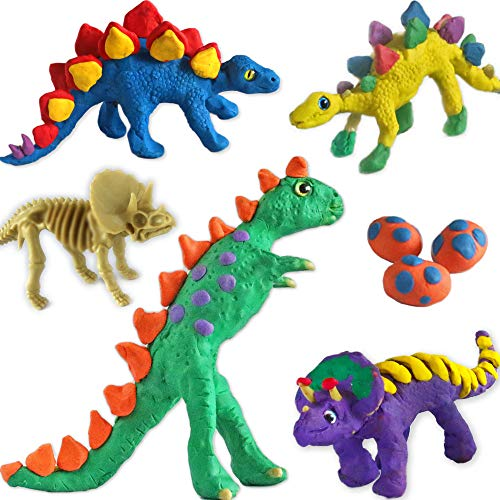 If you are using modelling clay, you could also paint your dinosaur model. If you need help with anything, feel free to send me an email!elizabeth.dooner@ashtonsaintwilfrids.wigan.sch.ukActivity 1 (am)Activity 2 (am)Activity 3 (pm)MondayLiteracyPhonicsPSEDTuesdayLiteracyPhonicsUnderstanding of the WorldWednesdayMathsPhonicsP.E/Fine motorThursdayMathsPhonicsMusicFridayR.EPhonicsExpressive Arts & Design